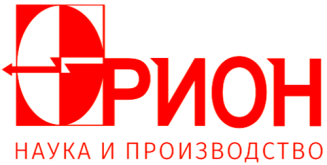 Государственный научный центрРоссийской ФедерацииАкционерное общество«НПО «Орион»27 Международная научно-техническая конференция по фотоэлектронике и приборам ночного видения29-31 мая 2024 г.Москва		http://conference.orion-ir.ru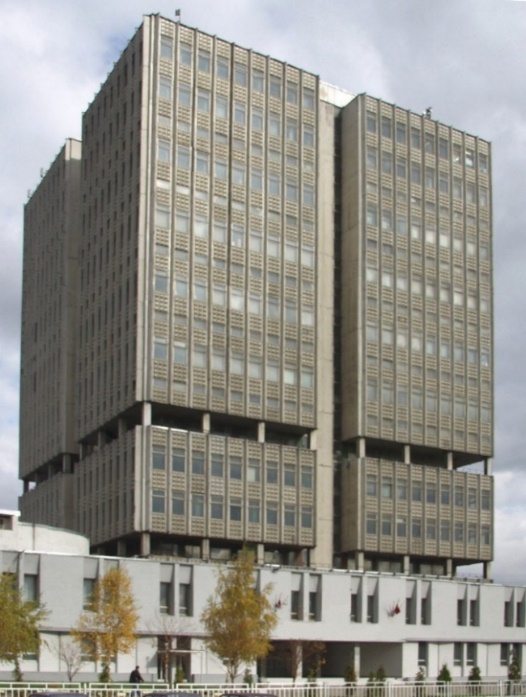 Конференция организована ГНЦ РФ АО «НПО «Орион» при поддержке:Минпромторга России Минобрнауки РоссииГосударственной корпорации «Ростех»Холдинга АО «Швабе»Российского научного фондаРусского оптического обществаТематика конференции:Полупроводниковая фотосенсорикаТехника тепловидения и ночного виденияМатериалы фотосенсорики и новые технологииМетрология приема оптического излученияМикрокриогенная техникаФормат конференции: приглашенные, устные и стендовые доклады о современных тенденциях и направлениях по тематике конференции.Место проведения конференции:  АО «НПО «Орион», Россия, 111538, Москва, ул. Косинская, д. 9Требования к оформлению материалов конференцииКраткое содержание доклада (1 – 1,5 страницы формата А4), включая название и аннотацию на английском языке, вставленные рисунки и список литературы, представляются в редакторе Microsoft Word шрифтом Times New Roman, иллюстрации в формате JPG, BMP, WMF или EMF. Пример оформления тезисов опубликован на сайте конференции. Электронный вариант тезисов вместе с экспертным заключением (скан) об опубликовании в открытой печати (для участников из Российской Федерации) направлять по адресу: conf@orion-ir.ru.Окончание приема материалов – 25 марта 2024 г.Информация о конференции размещается на сайте: http://conference.orion-ir.ruОрганизационный взнос:Организационный взнос за одного участника, включающий орграсходы, оформление документов, набор участника конференции, сборник тезисов, кофе-брейки, составляет: для юридических лиц – 15000 руб.для физических лиц – 3000 руб.для студентов и аспирантов – бесплатноРЕГИСТРАЦИЯ УЧАСТНИКОВ НА САЙТЕ КОНФЕРЕНЦИИ http://conference.orion-ir.ruКонтакты:Общие организационные вопросы:Яковлев Александр Юрьевич +7 (499) 374-80-80Получение и обработка материалов, публикация материалов конференцииСевалкина Лилия Григорьевна 
+7 (499) 374-81-51Оплата организационного взносаТаболина Анна Юрьевна 
+7 (499) 374-49-21; моб. +7 (929) 668 99 42Наш адрес:АО «НПО «Орион», Россия, 111538, Москва, ул. Косинская, д. 9http://conference.orion-ir.ru; orion-ir.ru e-mail: conf@orion-ir.ru; orion@orion-ir.ruОРГАНИЗАЦИОННЫЙ КОМИТЕТ:Председатель – Старцев В.В.,                             ГНЦ РФ АО «НПО «Орион»Заместители председателя:Полесский А.В., ГНЦ РФ АО «НПО «Орион»Яковлев А.Ю., ГНЦ РФ АО «НПО «Орион»Ответственный секретарь – Кузьминова О.М.,                                    ГНЦ РФ АО «НПО «Орион»Члены организационного комитета:Бучинская Н.В. – ГНЦ РФ АО «НПО «Орион»Васильева М.В. – ГНЦ РФ АО «НПО «Орион»Голынский М.А. – ГНЦ РФ АО «НПО «Орион»Егоров А.В. – ГНЦ РФ АО «НПО «Орион»Еникеев О.И. – ГНЦ РФ АО «НПО «Орион»Лаврентьева И.С. – ГНЦ РФ АО «НПО «Орион»Михайличенко С.А. – ГНЦ РФ АО «НПО «Орион»Муравьева С.Д. – ГНЦ РФ АО «НПО «Орион»Осипова Д.В. – ГНЦ РФ АО «НПО «Орион»Смирнов А.А.– ГНЦ РФ АО «НПО «Орион»Тренина Е.О. – ГНЦ РФ АО «НПО «Орион»Трофимов А.А. – ГНЦ РФ АО «НПО «Орион»Федоров А.Г. – ГНЦ РФ АО «НПО «Орион»Шафоростова М.В. – ГНЦ РФ АО «НПО «Орион»Яковлева Н.И. – ГНЦ РФ АО «НПО «Орион»по согласованию – Минпромторг Россиипо согласованию – АО «Швабе» по согласованию – АО «МЗ «Сапфир»по согласованию – ИФП СО РАНПРОГРАММНЫЙ КОМИТЕТ:Председатель – Старцев В.В.,                             ГНЦ РФ АО «НПО «Орион», РоссияЗаместители председателя:Бурлаков И.Д., ГНЦ РФ АО «НПО «Орион», МоскваПономаренко В.П., ГНЦ РФ АО «НПО «Орион», МоскваУченый секретарь – Егоров А.В.,                                     ГНЦ РФ АО «НПО «Орион», МоскваЧлены программного комитета:Балоев В.А. – АО «Швабе», МоскваБатурин А.С. –  МФТИ (НИУ), МоскваБелоусов Ю.И. – филиал АО «Корпорация «Комета» -                               «НПЦ ОЭКН», Санкт-ПетербургБугаев А.С. – МФТИ (НИУ), МоскваБыков В.А. – ФГУП «НИИФП им. Ф.В. Лукина», ЗеленоградВойцеховкий А.В. – ТГУ (НИУ), г. ТомскГапоненко С.В. – Институт физики им. Б.И. Степанова,                                НАН Беларуси, МинскГуляев Ю.В. – ИРЭ им. В.А. Котельникова РАН, Москва Иванов В.В. – МФТИ (НИУ), МоскваИванов В.П. – АО «НПО ГИПО», г. КазаньИванов С.В. – ФТИ им. А.Ф. Иоффе РАН, Санкт-ПетербургКалюгин В.С. -  АО «Швабе», Москва Кузнецов Е.В. – АО «НИИ «Полюс» им. М.Ф. Стельмаха»,                               МоскваКузнецов С.А. – АО «МЗ «Сапфир», МоскваЛатышев А.В. – ИФП СО РАН им. А.В. Ржанова, НовосибирскЗахаров А.А. – АО «Корпорация «Комета», МоскваМирошникова И.Н. – МЭИ (НИУ), МоскваНикитов С.А. - ИРЭ им. В.А. Котельникова РАН, МоскваПлясунов Ю.В. – Минпромторг России, Москва Попов С.В. - АО «Швабе», Москва Сигов А.С. – РТУ МИРЭА, МоскваСолдатенков В.А. – АО «НПО Геофизика-НВ», МоскваСредин В.Г. – Академия РВСН им. Петра Великого, Балашиха Татаурщиков С.С. – АО «ЦНИИ «Электрон», Санкт-ПетербургФорш П.А. – МГУ им. М.В. Ломоносова, МоскваЯковлев Ю.П. – ФТИ им. А.Ф. Иоффе РАН, Санкт-ПетербургЯкушев М.В. – ИФП СО РАН, Новосибирск 